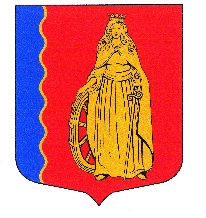 МУНИЦИПАЛЬНОЕ ОБРАЗОВАНИЕ«МУРИНСКОЕ ГОРОДСКОЕ ПОСЕЛЕНИЕ»ВСЕВОЛОЖСКОГО МУНИЦИПАЛЬНОГО РАЙОНАЛЕНИНГРАДСКОЙ ОБЛАСТИСОВЕТ ДЕПУТАТОВ ЧЕТВЕРТОГО СОЗЫВАРЕШЕНИЕ«24» ноября 2021 г.                             г. Мурино                                                  № 181Об утверждении адресного плана мероприятий по благоустройству и содержанию территории муниципального образования «Муринское городское поселение» Всеволожского муниципального района Ленинградской области на 2022-2024 годы В соответствии с Федеральным законом от 06.10.2003 № 131-ФЗ «Об общих принципах организации местного самоуправления в Российской Федерации», Уставом муниципального образования «Муринское городское поселение» Всеволожского муниципального района Ленинградской области советом депутатов принято РЕШЕНИЕ:1. Утвердить прилагаемый адресный план мероприятий по благоустройству и содержанию территории муниципального образования «Муринское городское поселение» Всеволожского муниципального района Ленинградской области на 2022-2024 годы.2. Предложить администрации муниципального образования «Муринское городское поселение» Всеволожского муниципального района Ленинградской области при разработке бюджета на очередной финансовый год предусматривать выделение средств на мероприятия по благоустройству и содержанию территории муниципального образования «Муринское городское поселение» Всеволожского муниципального района Ленинградской области в соответствии с адресным планом, предусмотренным пунктом 1 настоящего решения.3. Опубликовать настоящее решение в газете «Муринская панорама» и на официальном сайте в информационно-телекоммуникационной сети Интернет www.администрация-мурино.рф.4. Настоящее решение вступает в силу со дня его принятия.5. Контроль исполнения настоящего решения возложить на постоянно действующую депутатскую комиссию по бюджету, налогам, инвестициям, экономическому развитию, торговле и предпринимательству.Глава муниципального образования				                 Д.В. КузьминАДРЕСНЫЙ ПЛАН мероприятий по благоустройству и содержанию территории муниципального образования «Муринское городское поселение» Всеволожского муниципального района Ленинградской областина 2022-2024 годыМЕРОПРИЯТИЯпо благоустройству и содержанию территории муниципального образования «Муринское городское поселение» Всеволожского муниципального района Ленинградской областина 2022 годМЕРОПРИЯТИЯпо благоустройству и содержанию территории муниципального образования «Муринское городское поселение» Всеволожского муниципального района Ленинградской областина 2023 годМЕРОПРИЯТИЯпо благоустройству и содержанию территории муниципального образования «Муринское городское поселение» Всеволожского муниципального района Ленинградской областина 2024 годУТВЕРЖДЕНрешением совета депутатовот «24» ноября 2021 года № 181УТВЕРЖДЕНрешением совета депутатовот «24» ноября 2021 года № 181№п/пАдресНаименование работ1Улица Шоссе в Лаврики Проектирование светофорного поста напротивд. 29 Б.2Улица Шоссе в ЛаврикиЗакупка и установка остановочных павильонов не менее 4 штук.3Улица Шоссе в ЛаврикиПроектирование пешеходного тротуара от дома № 89 до жд переезда. 4Бульвар МенделееваПроектирование улично-дорожной сети (ограничение скорости 40 км/ч, запрет проезда грузового транспорта массой более 3,5 тонн, подъем пешеходных переходов в один уровень с тротуарами, занижение бордюрного камня тротуаров при пересечении с внутридворовыми проездами, демонтаж существующих парковочных столбиков и установка новых, организация велополосы).5Бульвар МенделееваБлагоустройство улично-дорожной сети (высадка деревьев и кустов, установка лавочек и урн от Воронцовского бульвара до памятника Д.И. Менделеева, перекладка плитки в центральной части бульвара).6Бульвар МенделееваПодсветка памятника Д.И. Менделееву.7Бульвар МенделееваА) Разработка проекта сноса объекта незавершенного строительства на земельном участке 47:07:0722001:4068 после перехода права собственности к муниципальному образованию. Б) Разработка проекта озеленения в единой стилистике бульвара после перехода права собственности к муниципальному образованию. 8Улица ШуваловаЗакупка и установка остановочных павильонов не менее 4 штук.9Улица ШуваловаА) Разработка проекта благоустройства и озеленения от Охтинской аллеи до Петровского бульвара.Б) Посадка деревьев от Охтинской аллеи до бульвара Менделеева.10Охтинская аллеяПроектирование и реализация благоустройства газонной части от Воронцовского бульвара до д. 12 по Охтинской аллее (посадка деревьев, кустов, обустройство пешеходной прогулочной зоны, установка вазонов).11Улица ГрафскаяА) Доработка проектной документации зеленой зоны от Воронцовского бульвара до границ перехода между СОШ № 4 и СОШ (Сэтл Сити).  Б) Посадка кустов.12Привокзальная площадьОрганизация и проведение архитектурного конкурса для разработки концепции развития.13Территория «Школьный спуск»А) Озеленение территории общественного пространства.Б) Ремонт подходов к мосту через реку Охта.14Улица ОбороннаяОрганизация водоотвода с дорожного покрытия от дома № 26.15Улица НоваяРемонт спортивной площадки напротив СОШ №3.16Дорога от прокола под КАД через гаражиСбор исходно-разрешительной документации пересечения планируемой пешеходной дорожки с объектом теплосети и РЖД.17Улица ОбороннаяБлагоустройство территории перед входом в амбулаторию.18Территория районов городаОрганизация и проведение архитектурного конкурса для определения внешнего вида арт-объектов.№п/пАдресНаименование работ1Улица Шоссе в Лаврики Установка светофорного поста напротив д. 29 Б.2Улица Шоссе в ЛаврикиРазработка проекта озеленения и благоустройства улицы.3Бульвар МенделееваВыполнение работ на улично-дорожной сети (ограничение скорости 40 км/ч, запрет проезда грузового транспорта массой более 3,5 тонн, подъем пешеходных переходов в один уровень с тротуарами, занижение бордюрного камня тротуаров при пересечении с внутридворовыми проездами, демонтаж существующих парковочных столбиков и установка новых, организация велополосы).4Бульвар МенделееваА) Выполнение работ по сносу объекта незавершенного строительства на земельном участке 47:07:0722001:4068 после перехода права собственности к муниципальному образованию. Б) Выполнение работ по озеленению в единой стилистике бульвара после перехода права собственности к муниципальному образованию.5Улица ШуваловаУстановка лавочек, урн и вазонов.Посадка деревьев от бульвара Менделеева до Петровского бульвара.6Улица ШуваловаРазработка проекта и выполнение работ по организации пешеходных переходов в створе многоквартирных домой 1 и 3, 4 и 6, 7 и 9, 10/18.7Улица ГрафскаяБлагоустройство зеленой зоны от Воронцовского бульвара до границ перехода между СОШ № 4 и СОШ (Сэтл Сити).  8Улица ГрафскаяПроектирование улично-дорожной сети (расширение тротуара у СОШ № 4, организация велополосы, ограничение скорости 40 км/ч, запрет проезда грузового транспорта массой более 3,5 тонн, подъем пешеходных переходов в один уровень с тротуарами).9Муринский паркА) Установка новой детской площадки с укладкой резинового покрытия. Б) Проектирование благоустройства склона с территории Муринского парка к реке Охта для отдыха и пешеходных прогулок.10Перекресток Воронцовского бульвара и Охтинской аллеиПроектирование светофорного поста.№п/пАдресНаименование работ1Воронцовский бульварЗакупка и установка остановочных павильонов.2Воронцовский бульварУстановка урн и лавочек.3Воронцовский бульварПосадка деревьев и кустов, установка вазонов.4Петровский бульварЗакупка и установка остановочных павильонов.5Петровский бульварПосадка деревьев и кустов.6Петровский бульварУстановка урн и лавочек.7Ручьевский проспектЗакупка и установка остановочных павильонов.8Ручьевский проспектПосадка деревьев и кустов, установка вазонов.9Ручьевский проспектУстановка урн и лавочек.10Улица ГрафскаяВыполнение работ на улично-дорожной сети (расширение тротуара у СОШ № 4, организация велополосы, ограничение скорости 40 км/ч, запрет проезда грузового транспорта массой более 3,5 тонн, подъем пешеходных переходов в один уровень с тротуарами).11Улица ОбороннаяПроектирование и благоустройство проезда от ул. Оборонной до ул. Лесной (от дома 2 до дома 2/5). 12Улица ОбороннаяПроектирование и благоустройство территории муниципальных земельных участков по адресу: ул. Оборонная, вокруг д. 2/2 - д. 2/5, вокруг д. 53-55 и напротив д. 53 (через ул. Оборонную).13Улица ОбороннаяБлагоустройство территории «Школьный спуск» от ул. Оборонной д. 37 корпус 1 до реки Охта. 14 Муринский паркБлагоустройство склона с территории Муринского парка к реке Охта для отдыха и пешеходных прогулок.